Dışişleri Bakanlığı İzmir Temsilciliği Büyükelçisi Sayın Naciye Gökçen Kaya’nın Dış Politika Üzerine SemineriÇarşamba,30 Mart-3.30pm – 5.00pmAçıklama: Dışişlerinde kariyer olanakları ve güncel dış politika konuları ele alınan seminer Dışişleri Bakanlığı İzmir Temsilciliği Büyükelçisi Sayın Naciye Gökçen Kaya tarafından 30.03.2022 tarihinde Prof.Dr. Ceyhan Aldemir Konferans Salonunda gerçekleştirilecektir.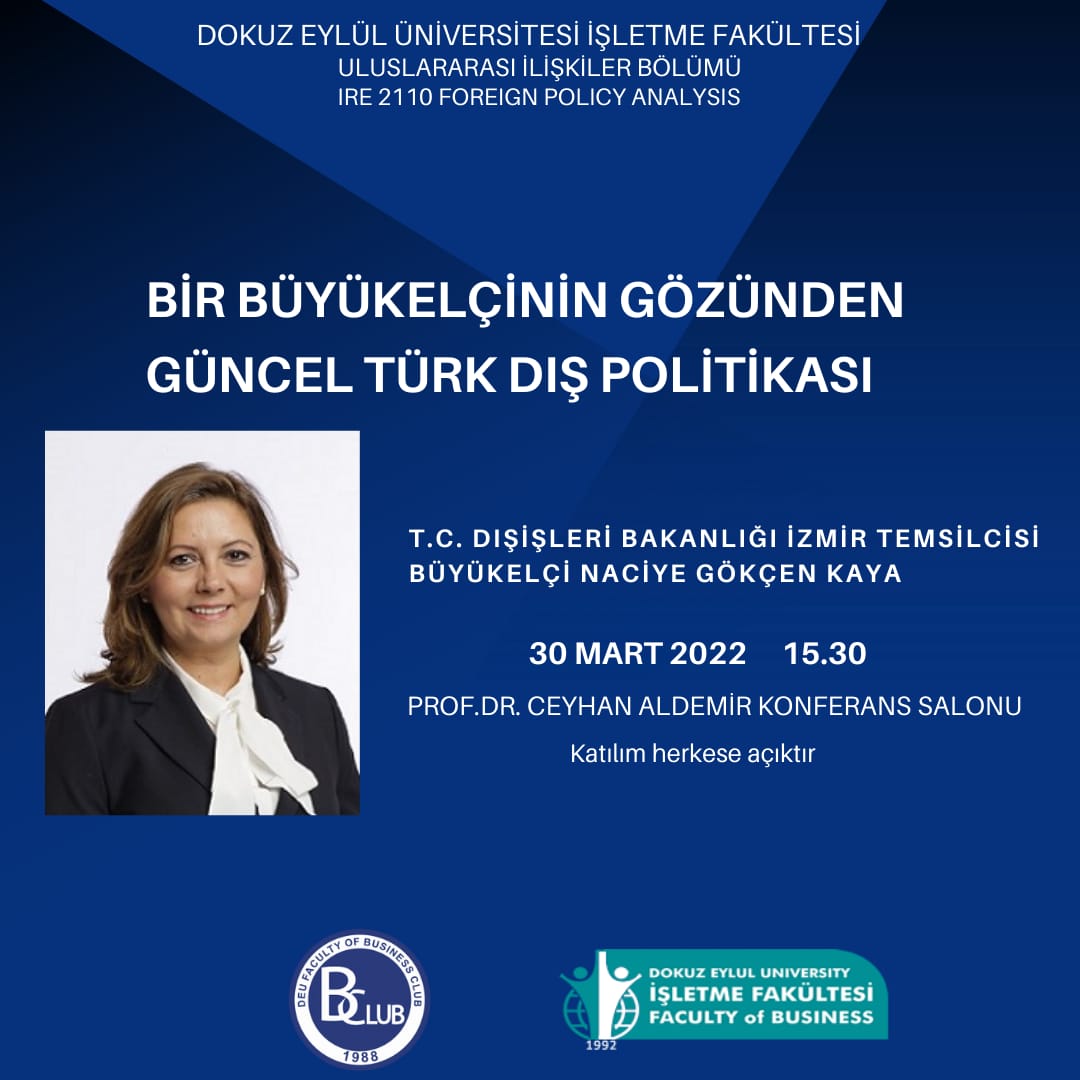 